                                     Composition d’une roche                                                                               Exp 2,1                                                                              sciences                                                              présenter à Daniel Blais                                                                  par keven sylvain                                                                        Esv                                                                24 octobreObservation : si on a une roche et une loupe on va parler de compositionInterrogation : lequel de ces minéraux est de la biotiteHypothèse : je suppose que c’est #33Matériel : loupe et roche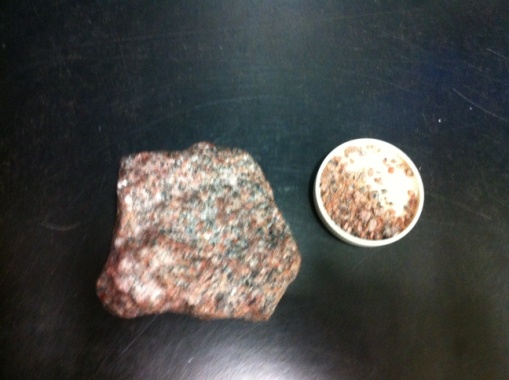 Manipulation : prend une photos et la chercheRésultat :                    CompositionPhoto dans le bureau virtuelRetrait poly veilleuxMsi msi2 info 1e           AnalyseD’après nos notes de cours, le granite est composé de feldpath, de biotite et de quartz.Alors d’après mes résultats, la biotite serait l’inconnu # 33Parce qu’il est noirRaison que ce n’est pas le 4 : déjà choisiRaison que ce n’est pas le 14 : déjà choisiConclusion : mon hypothèse est vraie